Инструкция                                                                                                                      по созданию Сведении об исполнении контракта по АВАНСОВЫМ платежамЗайти в ЭД Контракт( не «Факт поставки», не «Сведения об исполнении») во вкладку Финансирование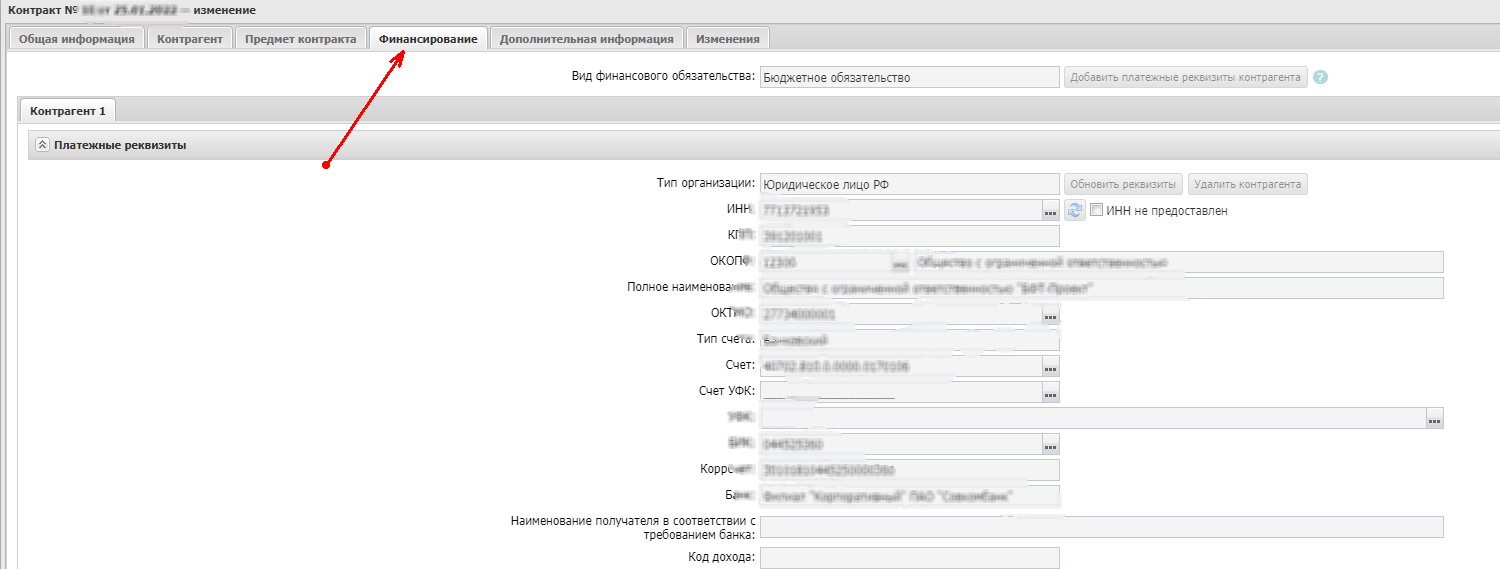 Найти нужное платёжное поручение и открыть на редактирование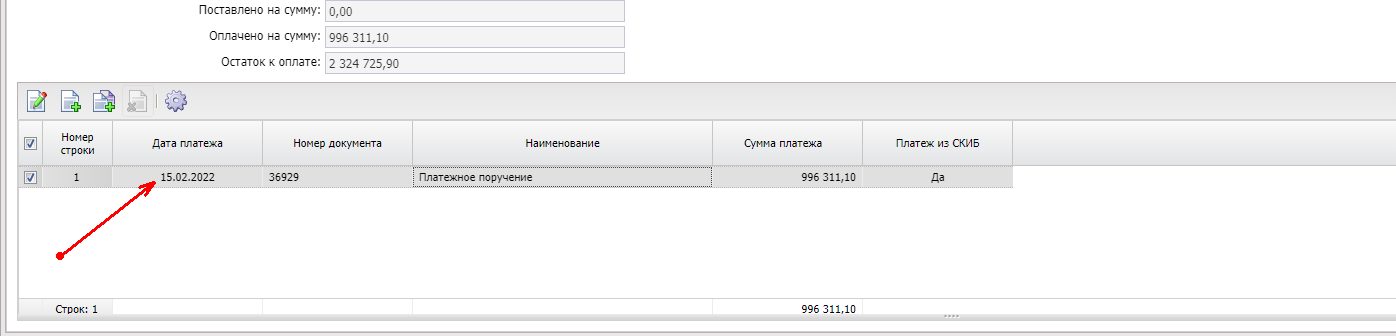 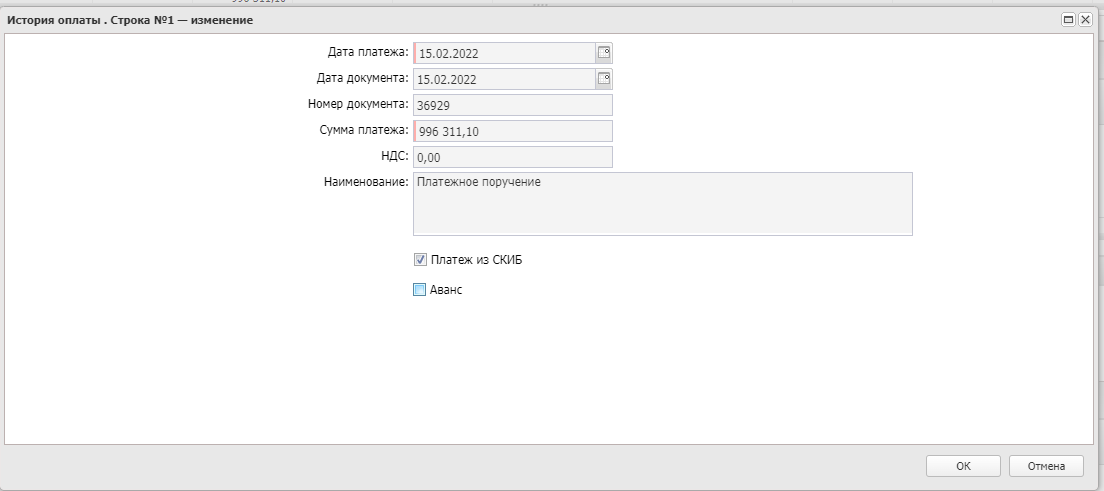 Установить признак «Аванс» и указать сумму и дату аванса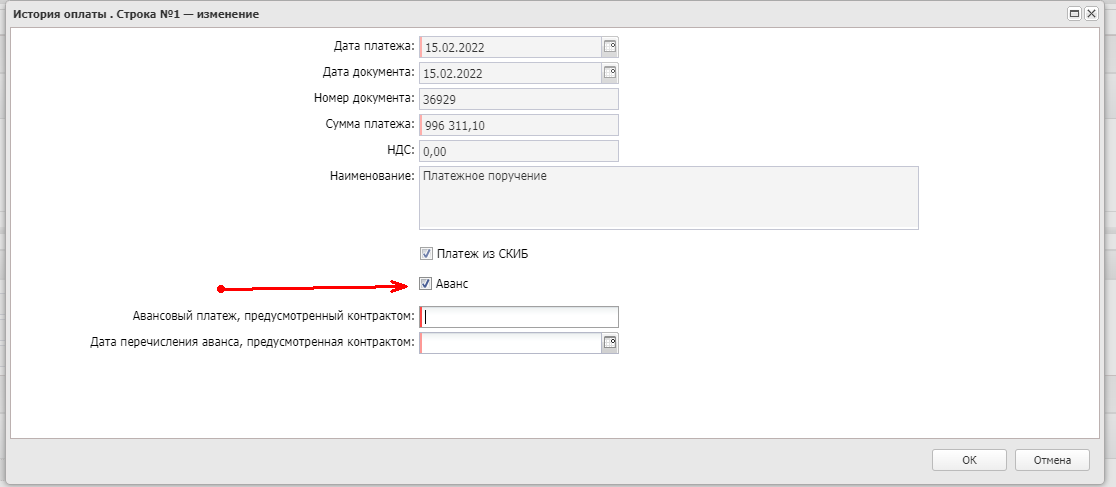 Создать «Сведения об исполнении», не указывая «Соответствие платёжного документа документам о приёмке»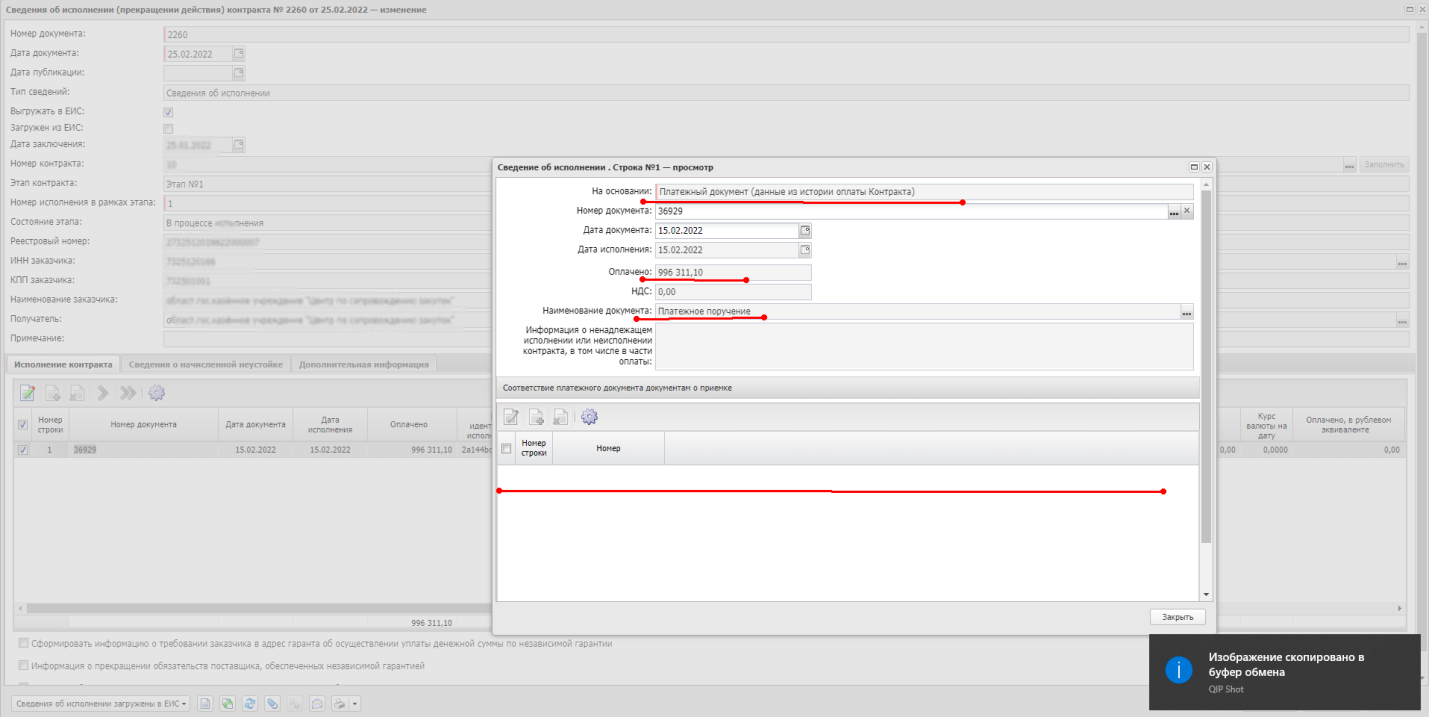 Прикрепить платежное поручение, указав категорию вложения «Документы подтверждающие исполнение контракта, оплату контракта и документы о начислении неустоек» (Код №32).Выгрузить Сведения об исполнении в ЕИС